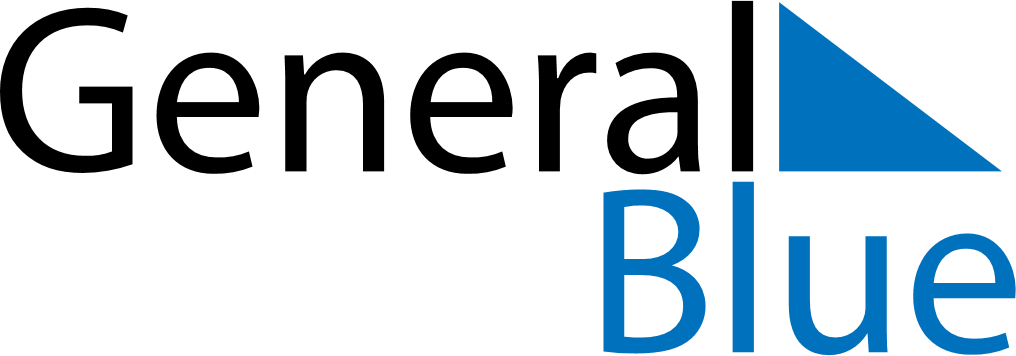 June 2024June 2024June 2024June 2024June 2024June 2024June 2024Butterworth, Eastern Cape, South AfricaButterworth, Eastern Cape, South AfricaButterworth, Eastern Cape, South AfricaButterworth, Eastern Cape, South AfricaButterworth, Eastern Cape, South AfricaButterworth, Eastern Cape, South AfricaButterworth, Eastern Cape, South AfricaSundayMondayMondayTuesdayWednesdayThursdayFridaySaturday1Sunrise: 7:00 AMSunset: 5:10 PMDaylight: 10 hours and 9 minutes.23345678Sunrise: 7:00 AMSunset: 5:09 PMDaylight: 10 hours and 8 minutes.Sunrise: 7:01 AMSunset: 5:09 PMDaylight: 10 hours and 8 minutes.Sunrise: 7:01 AMSunset: 5:09 PMDaylight: 10 hours and 8 minutes.Sunrise: 7:02 AMSunset: 5:09 PMDaylight: 10 hours and 7 minutes.Sunrise: 7:02 AMSunset: 5:09 PMDaylight: 10 hours and 6 minutes.Sunrise: 7:03 AMSunset: 5:09 PMDaylight: 10 hours and 6 minutes.Sunrise: 7:03 AMSunset: 5:09 PMDaylight: 10 hours and 5 minutes.Sunrise: 7:03 AMSunset: 5:08 PMDaylight: 10 hours and 4 minutes.910101112131415Sunrise: 7:04 AMSunset: 5:08 PMDaylight: 10 hours and 4 minutes.Sunrise: 7:04 AMSunset: 5:08 PMDaylight: 10 hours and 3 minutes.Sunrise: 7:04 AMSunset: 5:08 PMDaylight: 10 hours and 3 minutes.Sunrise: 7:05 AMSunset: 5:08 PMDaylight: 10 hours and 3 minutes.Sunrise: 7:05 AMSunset: 5:08 PMDaylight: 10 hours and 3 minutes.Sunrise: 7:06 AMSunset: 5:08 PMDaylight: 10 hours and 2 minutes.Sunrise: 7:06 AMSunset: 5:08 PMDaylight: 10 hours and 2 minutes.Sunrise: 7:06 AMSunset: 5:09 PMDaylight: 10 hours and 2 minutes.1617171819202122Sunrise: 7:07 AMSunset: 5:09 PMDaylight: 10 hours and 2 minutes.Sunrise: 7:07 AMSunset: 5:09 PMDaylight: 10 hours and 1 minute.Sunrise: 7:07 AMSunset: 5:09 PMDaylight: 10 hours and 1 minute.Sunrise: 7:07 AMSunset: 5:09 PMDaylight: 10 hours and 1 minute.Sunrise: 7:07 AMSunset: 5:09 PMDaylight: 10 hours and 1 minute.Sunrise: 7:08 AMSunset: 5:09 PMDaylight: 10 hours and 1 minute.Sunrise: 7:08 AMSunset: 5:09 PMDaylight: 10 hours and 1 minute.Sunrise: 7:08 AMSunset: 5:10 PMDaylight: 10 hours and 1 minute.2324242526272829Sunrise: 7:08 AMSunset: 5:10 PMDaylight: 10 hours and 1 minute.Sunrise: 7:09 AMSunset: 5:10 PMDaylight: 10 hours and 1 minute.Sunrise: 7:09 AMSunset: 5:10 PMDaylight: 10 hours and 1 minute.Sunrise: 7:09 AMSunset: 5:11 PMDaylight: 10 hours and 1 minute.Sunrise: 7:09 AMSunset: 5:11 PMDaylight: 10 hours and 2 minutes.Sunrise: 7:09 AMSunset: 5:11 PMDaylight: 10 hours and 2 minutes.Sunrise: 7:09 AMSunset: 5:11 PMDaylight: 10 hours and 2 minutes.Sunrise: 7:09 AMSunset: 5:12 PMDaylight: 10 hours and 2 minutes.30Sunrise: 7:09 AMSunset: 5:12 PMDaylight: 10 hours and 3 minutes.